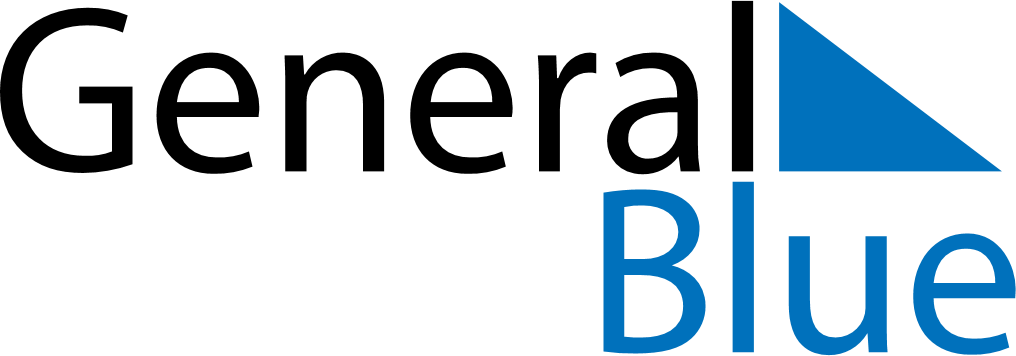 February 2024February 2024February 2024February 2024February 2024February 2024Blakstad, Agder, NorwayBlakstad, Agder, NorwayBlakstad, Agder, NorwayBlakstad, Agder, NorwayBlakstad, Agder, NorwayBlakstad, Agder, NorwaySunday Monday Tuesday Wednesday Thursday Friday Saturday 1 2 3 Sunrise: 8:33 AM Sunset: 4:44 PM Daylight: 8 hours and 10 minutes. Sunrise: 8:31 AM Sunset: 4:46 PM Daylight: 8 hours and 15 minutes. Sunrise: 8:29 AM Sunset: 4:49 PM Daylight: 8 hours and 20 minutes. 4 5 6 7 8 9 10 Sunrise: 8:26 AM Sunset: 4:51 PM Daylight: 8 hours and 24 minutes. Sunrise: 8:24 AM Sunset: 4:54 PM Daylight: 8 hours and 29 minutes. Sunrise: 8:22 AM Sunset: 4:56 PM Daylight: 8 hours and 34 minutes. Sunrise: 8:20 AM Sunset: 4:58 PM Daylight: 8 hours and 38 minutes. Sunrise: 8:17 AM Sunset: 5:01 PM Daylight: 8 hours and 43 minutes. Sunrise: 8:15 AM Sunset: 5:03 PM Daylight: 8 hours and 48 minutes. Sunrise: 8:12 AM Sunset: 5:06 PM Daylight: 8 hours and 53 minutes. 11 12 13 14 15 16 17 Sunrise: 8:10 AM Sunset: 5:08 PM Daylight: 8 hours and 58 minutes. Sunrise: 8:08 AM Sunset: 5:11 PM Daylight: 9 hours and 3 minutes. Sunrise: 8:05 AM Sunset: 5:13 PM Daylight: 9 hours and 8 minutes. Sunrise: 8:03 AM Sunset: 5:16 PM Daylight: 9 hours and 13 minutes. Sunrise: 8:00 AM Sunset: 5:18 PM Daylight: 9 hours and 18 minutes. Sunrise: 7:58 AM Sunset: 5:21 PM Daylight: 9 hours and 23 minutes. Sunrise: 7:55 AM Sunset: 5:23 PM Daylight: 9 hours and 28 minutes. 18 19 20 21 22 23 24 Sunrise: 7:52 AM Sunset: 5:25 PM Daylight: 9 hours and 33 minutes. Sunrise: 7:50 AM Sunset: 5:28 PM Daylight: 9 hours and 38 minutes. Sunrise: 7:47 AM Sunset: 5:30 PM Daylight: 9 hours and 43 minutes. Sunrise: 7:45 AM Sunset: 5:33 PM Daylight: 9 hours and 48 minutes. Sunrise: 7:42 AM Sunset: 5:35 PM Daylight: 9 hours and 53 minutes. Sunrise: 7:39 AM Sunset: 5:38 PM Daylight: 9 hours and 58 minutes. Sunrise: 7:37 AM Sunset: 5:40 PM Daylight: 10 hours and 3 minutes. 25 26 27 28 29 Sunrise: 7:34 AM Sunset: 5:42 PM Daylight: 10 hours and 8 minutes. Sunrise: 7:31 AM Sunset: 5:45 PM Daylight: 10 hours and 13 minutes. Sunrise: 7:28 AM Sunset: 5:47 PM Daylight: 10 hours and 18 minutes. Sunrise: 7:26 AM Sunset: 5:50 PM Daylight: 10 hours and 23 minutes. Sunrise: 7:23 AM Sunset: 5:52 PM Daylight: 10 hours and 28 minutes. 